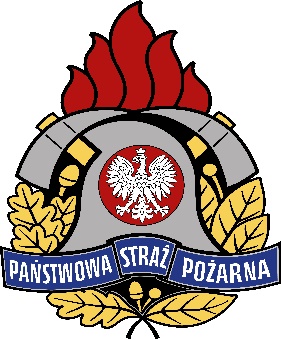 Komenda PowiatowaPaństwowej Straży Pożarnejw BochniUMOWA  WYKONANIA USŁUGIna zadanie:  Naprawa zabudowy pożarniczej  ciężkiego samochodu ratownictwa technicznego VOLVO FM 4XR - ZADANIE 2.Bochnia,  dnia                listopada  2019 r. UMOWA WYKONANIA USŁUGIPT.2370.14.2019zawarta w dniu            listopada      2019 r. pomiędzy: Skarbem Państwa - Komendą Powiatową Państwowej Straży Pożarnej w Bochni, 
ul. Ks. Józefa Poniatowskiego 7, NIP 838-15-99-975, zwaną dalej Zamawiającym, reprezentowaną przez:………………………………………………………………………………………………….a ………………………………………………………………………………………………….zwanym dalej Wykonawcą, reprezentowanym przez: ………………………………………………………………………………………………….W wyniku wyboru przez Zamawiającego oferty Wykonawcy zawiera się umowę o następującej treści:§ 1.  POSTANOWIENIA OGÓLNEO ile w umowie jest mowa o:WYKONAWCY należy przez to rozumieć podmiot, który realizuje  przedmiot umowy. W czasie realizacji umowy WYKONAWCA na każde żądanie ZAMAWIAJĄCEGO zobowiązuje się do pisemnego informowania ZAMAWIAJĄCEGO o postępach w pracach lub o ewentualnych powstałych problemach, czy opóźnieniach oraz do udzielenia wszelkich wyjaśnień.§ 2.  PRZEDMIOT UMOWYWYKONAWCA zobowiązuje się ZAMAWIAJĄCEMU zrealizować zadanie: Naprawa zabudowy pożarniczej  ciężkiego samochodu ratownictwa technicznego 
VOLVO FM 4XR - ZADANIE 2.2. ZAMAWIAJĄCY zobowiązany jest do zapłacenia WYKONAWCY ceny, o której mowa w § 3 ust.      2, oraz do odebrania przedmiotu umowy zgodnie z postanowieniami § 6.§ 3.  CENACena realizacji zadania § 2 pkt 1 jest ryczałtowa i  wynosi, netto:…………………………………………………     zł.Stawka podatku Vat 23 % Wartość całkowita brutto przedmiotu umowy wynosi …………………………………………….  (słownie: …………………………………………………………………………………………..)W cenie określonej w pkt. 1 i 2 zawierają się wszelkie koszty związane z transportem i  uzyskaniem dopuszczeń i certyfikatów wymienionych w § 7.§ 4.  WARUNKI PŁATNOŚCIWYKONAWCA wystawi na ZAMAWIAJĄCEGO fakturę na naprawę pojazdu. ZAMAWIAJĄCY, zapłaci WYKONAWCY cenę dostarczonego przedmiotu umowy, przelewem na wskazany w fakturze rachunek bankowy, w terminie 30 dni od daty otrzymania prawidłowo wystawionej faktury, po dokonaniu odbioru faktycznego przedmiotu umowy, potwierdzonego protokołem odbioru.Datą zapłaty jest data obciążenia konta bankowego ZAMAWIAJĄCEGO.Cesja wierzytelności WYKONAWCY w stosunku do ZAMAWIAJĄCEGO może wystąpić wyłącznie za zgodą ZAMAWIAJĄCEGO, wyrażoną pod rygorem nieważności w formie pisemnej.§ 5.  TERMIN WYDANIA PRZEDMIOTU UMOWYWYKONawCa zobowiązuje się wydać przedmiot umowy w terminie do 
 23 grudnia 2019 r. Termin realizacji umowy zostaje zachowany jeżeli odbiór faktyczny przedmiotu umowy odbędzie się w terminie, o którym mowa powyżej.Potwierdzeniem wydania przedmiotu umowy w terminie jest protokół odbioru faktycznego, o którym mowa w § 6 ust. 4Jeżeli opóźnienie wykonania przedmiotu umowy przekroczy 5 dni kalendarzowych ZAMAWIAJĄCY ma prawo odstąpić od umowy bez wyznaczania terminu dodatkowego. W takim przypadku ZAMAWIAJĄCY nie będzie zobowiązany zwrócić WYKONAWCY kosztów, jakie WYKONAWCA poniósł w związku z umową. Odstąpienie od umowy wymaga, pod rygorem nieważności, formy pisemnej poprzez złożenie oświadczenia drugiej stronie. Za dopuszczalną formę złożenia oświadczenia uznaje się przesłanie 
e-maila na adres ……………………………………  Oświadczenie o odstąpieniu od umowy może być złożone w terminie 5 dni od dnia zaistnienia przyczyn odstąpienia.  § 6. ODBIÓR PRZEDMIOTU UMOWYOdbiór przedmiotu umowy odbędzie się w siedzibie WYKONAWCY. Odbioru dokona komisja, w skład, której będzie wchodziło co najmniej 2 przedstawicieli ZAMAWIAJĄCEGO, w obecności co najmniej 2 przedstawicieli WYKONAWCY.  WYKONAWCA zawiadomi pisemnie ZAMAWIAJĄCEGO o gotowości do przeprowadzenia odbioru przedmiotu umowy z co najmniej 3-dniowym wyprzedzeniem. Zawiadomienie należy przesłać w formie faksu na nr 14 611-61-00 lub e-maila na adres kppspbochnia@straz.krakow.pl   do Komendy Powiatowej  Państwowej Straży Pożarnej w Bochni. Podczas odbioru ZAMAWIAJĄCY dokona sprawdzenia kompletności przedmiotu umowy, poprawności wykonania oraz dokumentacji wymienionej w § 7. Protokół odbioru zostanie sporządzony w 2 egzemplarzach, po 1 egzemplarzu dla ZAMAWIAJĄCEGO i WYKONAWCY oraz zostanie podpisany przez strony, każdy na prawach oryginału. W przypadku stwierdzenia podczas odbioru przedmiotu umowy usterek, WYKONAWCA zobowiązuje się do ich niezwłocznego usunięcia lub wymiany przedmiotu umowy na wolny od usterek w terminie wyznaczonym przez ZAMAWIAJĄCEGO. W przypadku, gdy WYKONAWCA nie jest w stanie niezwłocznie usunąć usterek, 
o których mowa w ust. 5 odbiór zostaje przerwany. Po usunięciu usterek dalszy tok postępowania zgodny jest z ust. 1-5. WYKONAWCA poniesie wszelkie koszty związane z przemieszczeniem przedmiotu umowy z miejsca postoju pojazdu SCRt VOLVO do siedziby ZAMAWIAJĄCEGO, w szczególności: koszty paliwa, przewozu, ubezpieczenia w transporcie.§ 7.  DOKUMENTACJAWraz z przedmiotem umowy WYKONAWCA zobowiązuje się dostarczyć i wydać ZAMAWIAJACEMU następujące dokumenty:Rysunek techniczny zabudowy  z podanymi wymiarami poszczególnych elementów.Pisemną gwarancję na zrealizowaną naprawę na okres ………………..liczoną od daty odbioru pojazdu. Schemat wykonanej instalacji elektrycznej.  Pozytywne, aktualne  badanie techniczne dla  pojazdu uprzywilejowanego.§ 8.  NADZÓR NAD PRAWIDŁOWĄ REALIZACJĄ ZADANIA 1.	Zamawiający zastrzega możliwość kontroli realizacji prowadzonych prac realizowanej przez umówioną wizytę.2. Wykonawca zobowiązany jest zamocować zgodnie  z ergonomią i  wytycznymi otrzymanymi od Zamawiającego sprzęt pożarniczy stanowiący wyposażenie pojazdu. § 9. Wykonawca nie może bez pisemnej zgody Zamawiającego dokonać cesji wierzytelności, przysługującej mu z tytułu realizacji umowy, na osoby trzecie. § 10.1.	Na podstawie art. 29 ust. 3a ustawy Prawo zamówień publicznych, w związku z art. 36 ust. 2 pkt 8a ustawy Prawo zamówień publicznych, Wykonawca lub podwykonawca zobowiązuje się do zatrudnienia na podstawie umowy o pracę w rozumieniu art. 22 § 1 ustawy z dnia 26 czerwca 1974 r. – Kodeks pracy osób wykonujących czynności polegające na bezpośrednim, fizycznym wykonywaniu usług szczegółowo przedstawionych w SIWZ.2.	W celu weryfikacji realizacji ww. zobowiązania, Wykonawca lub Podwykonawca jest zobowiązany w terminie 7 dni od dnia podpisania niniejszej umowy przedłożyć Zamawiającemu oświadczenie, że osoby wykonujące określone czynności, zatrudnione są na podstawie umowy o pracę z uwzględnieniem minimalnego wynagrodzenia za pracę ustalonego na podstawie art. 2 ust. 3–5 ustawy z dnia 10 października 2002r. o minimalnym wynagrodzeniu za pracę przez cały okres realizacji przedmiotu zamówienia wraz z wykazem obejmującym liczbę osób zatrudnionych przy realizacji niniejszego zamówienia.3.	W trakcie realizacji zamówienia Zamawiający uprawniony jest do wykonywania czynności kontrolnych wobec Wykonawcy odnośnie spełniania przez Wykonawcę lub podwykonawcę wymogu zatrudnienia na podstawie umowy o pracę osób wykonujących czynności związane z przedmiotem zamówienia w sposób szczegółowo opisany w SIWZ. Zamawiający uprawniony jest w szczególności do: 1)żądania oświadczeń i dokumentów w zakresie potwierdzenia spełniania ww. wymogów i dokonywania ich oceny2)żądania wyjaśnień w przypadku wątpliwości w zakresie potwierdzenia spełniania ww. wymogów,3)przeprowadzania kontroli na miejscu wykonywania świadczenia.4. Wykonawca zobowiązany jest do uzyskania od pracowników zgody na przetwarzanie danych osobowych zgodnie z rozporządzeniem Parlamentu Europejskiego i Rady (UE) 2016/679 z dnia 27 kwietnia 2016 r. w sprawie ochrony osób fizycznych w związku z przetwarzaniem danych osobowych i w sprawie swobodnego przepływu takich danych oraz uchylenia dyrektywy 95/46/WE (ogólne rozporządzenie o ochronie danych) (Dz. Urz. UE L 119 z 04.05.2016, str. 1) w celu realizacji niniejszej umowy.§ 111. Zamawiający zastrzega obowiązek osobistego wykonania zamówienia przez Wykonawcę.2. Zastrzeżenie o którym mowa w ust. 1 nie jest skuteczne w zakresie w jakim Wykonawca powołuje się na zasoby innego podmiotu w celu wykazania spełnienia warunków określonych w rozdziale VI pkt. 6.2 SIWZ.3. Zamawiającemu przysługuje prawo żądania od Wykonawcy zmiany Podwykonawcy, jeżeli ten realizuje przedmiot umowy w sposób nienależyty, wadliwy, niezgodny z założeniami i przepisami.4. Umowa Wykonawcy z Podwykonawcą będzie zgodna, co do treści z umową zawartą pomiędzy Zamawiającym a Wykonawcą. Odmienne postanowienia są nieważne. 5. Zlecenie Podwykonawcy części przedmiotu umowy nie zmieni zobowiązań Wykonawcy wobec Zamawiającego w zakresie zleconej części przedmiotu umowy. Wykonawca będzie odpowiedzialny za działania, uchybienia i zaniedbania Podwykonawcy jak za własne działanie i zaniechanie.6. Powierzenie robót Podwykonawcy nie może zwiększyć wynagrodzenia Wykonawcy ustalonego w § 4 ust. 2 i 3 niniejszej umowy.7. Obowiązkiem Wykonawcy jest koordynacja prac realizowanych przez Podwykonawcę. 8. Podwykonawca realizował będzie następującą część przedmiotu umowy: …..…..……………….9.  Nazwa (firma), adres Podwykonawcy, NIP, REGON innego podmiotu, na którego zasoby Wykonawca powołuje się na zasadach określonych w art. 22a ustawy Pzp, w celu wykazania spełniania warunków udziału w postępowaniu, o których mowa w art. 22d ustawy Pzp …………………………………………………………………10. W przypadku zmiany lub rezygnacji z Podwykonawcy, jeżeli zmiana albo rezygnacja dotyczy podmiotu, na którego zasoby Wykonawca powoływał się, na zasadach określonych w art. 22a ustawy Pzp, w celu wykazania spełniania warunków udziału w postępowaniu, o których mowa w art. 22d ustawy Pzp, Wykonawca jest obowiązany wykazać Zamawiającemu, iż proponowany inny Podwykonawca lub Wykonawca samodzielnie spełnia je w stopniu nie mniejszym niż wymagany w trakcie postępowania o udzielenie zamówienia.11. Wykonawca zamierzający zawrzeć umowę o podwykonawstwo jest obowiązany, w trakcie realizacji przedmiotu umowy do przedłożenia Zamawiającemu projektu umowy. Zawarcie umowy pomiędzy Wykonawcą a Podwykonawcą wymaga pisemnej zgody Zamawiającego, pod rygorem nieważności. Umowa zawarta pomiędzy Wykonawcą a Podwykonawcą, która nie została zaakceptowana przez Zamawiającego jest w stosunku do tego ostatniego nieważna, przez co Podwykonawca nie będzie mógł rościć żądania zapłaty wynagrodzenia z tytułu wykonanych prac wobec Zamawiającego. 12. W przypadku, gdy faktura obejmować będzie zakres rzeczowy wykonany przez ewentualnego Podwykonawcę, do faktury należy załączyć dowody zapłaty wymagalnego wynagrodzenia Podwykonawcy, biorącemu udział w realizacji odebranej usługi. Za dowód zapłaty Zamawiający uzna również złożenie pisemnego oświadczenia Podwykonawcy o uregulowaniu przez Wykonawcę należnego wynagrodzenia za usługę objętą fakturą.13. Zamawiającemu przysługuje prawo wstrzymania płatności Wykonawcy w przypadku nie przedłożenia dowodu zapłaty wymagalnego wynagrodzenia lub oświadczenia Podwykonawcy. Wykonawca w terminie 3 dni od daty wystawienia faktury winien przedłożyć brakujące dokumenty. Płatność będzie wstrzymana do czasu ich przedłożenia. W takim przypadku nie biegnie termin określony w § 4 ust. 6 niniejszej umowy, a Wykonawcy nie przysługują roszczenia z tytułu odsetek za opóźnienie w uregulowaniu faktur.§ 12.  GWARANCJA I RĘKOJMIAWYKONAWCA udziela ZAMAWIAJĄCEMU:……………… miesięcy gwarancji oraz rękojmi na przedmiot umowy; okres gwarancji i rękojmi liczy się od dnia podpisania protokołu odbioru faktycznego, o którym mowa w § 6 ust. 4 niniejszej umowySzczegółowe warunki gwarancji:w przypadku stwierdzenia wad w wykonanym przedmiocie umowy WYKONAWCA zobowiązuje się do nieodpłatnej wymiany przedmiotu umowy na nowy lub usunięcia wad w terminie 5 dni od daty doręczenia mu zgłoszenia przez ZAMAWIAJACEGO za pośrednictwem faksu lub poczty elektronicznej; do okresu usuwania wad nie wlicza się dni ustawowo wolnych od pracy; przyjmuje się, że dni ustawowo wolne od pracy to dni określone w ustawie z dnia 18 stycznia 1951 r. o dniach wolnych od pracy (Dz. U. z 2015 r. poz. 90 z późń. zm.); w szczególnych warunkach gdy WYKONAWCA nie będzie mógł dotrzymać powyższego terminu, warunki szczegółowe naprawy ustali indywidualnie z ZAMAWIAJĄCYM,gwarancja obejmuje wszystkie uszkodzenia, wady zamontowanych części zamiennych i naprawianych, Okres gwarancji ulega przedłużeniu o czas od momentu zgłoszenia przedmiotu umowy do naprawy do momentu odebrania z naprawy sprawnego przedmiotu umowy.§ 13.  KARY UMOWNE  Jeżeli WYKONAWCA dopuści się zwłoki w naprawie w stosunku do terminu ustalonego w § 5 ust. 1 niniejszej umowy, zapłaci ZAMAWIAJĄCEMU za każdy rozpoczęty dzień zwłoki karę umowną w wysokości 0,1 % wartości brutto przedmiotu umowy, jednakże nie więcej niż 20 % ich wartości brutto, na podstawie noty obciążającej wystawionej przez ZAMAWIAJĄCEGO na kwotę zgodną z warunkami niniejszej umowy.W przypadku odstąpienia od umowy przez ZAMAWIAJĄCEGO z przyczyn leżących po stronie WYKONAWCY, obowiązany jest on zapłacić ZAMAWIAJĄCEMU karę umowną w wysokości 10 % wartości brutto niniejszej umowy.Termin zapłaty kar, o których mowa w ust. 1 - 2 wynosi 14 dni od daty otrzymania noty obciążającej. W przypadku, gdy wysokość poniesionej szkody przewyższa wysokość kar zastrzeżonych w umowie ZAMAWIAJĄCY może żądać odszkodowania na zasadach ogólnych w wysokości odpowiadającej poniesionej szkodzie w pełnej wysokości.Jeżeli ZAMAWIAJĄCY opóźni termin dokonania zapłaty za fakturę, zapłaci WYKONAWCY odsetki ustawowe od kwot niezapłaconych w terminie za każdy rozpoczęty dzień opóźnienia, na podstawie noty obciążającej wystawionej przez WYKONAWCĘ na kwotę zgodną z warunkami niniejszej umowy.                  § 14.  ROZSTRZYGANIE SPORÓW I OBOWIĄZUJĄCE PRAWOStrony umowy zgodnie oświadczają, że w przypadku powstania sporu na tle realizacji niniejszej umowy poddają się rozstrzygnięciu sporu przez polski sąd właściwy dla siedziby ZAMAWIAJĄCEGO.W sprawach nie objętych umową będą miały zastosowanie odpowiednie przepisy ustawy z dnia 23 kwietnia 1964 r. Kodeks cywilny oraz inne obowiązujące przepisy prawa polskiego odnoszące się do przedmiotu umowy.§ 15.  POSTANOWIENIA KOŃCOWEZmiana umowy wymaga formy pisemnej pod rygorem nieważności i sporządzona będzie w formie aneksu.Umowę sporządzono w 2 jednobrzmiących egzemplarzach w języku polskim, 1 egzemplarz dla ZAMAWIAJĄCEGO i  1 egzemplarz dla WYKONAWCY.Załączniki do umowy stanowią integralną część umowy. Zamawiający						Wykonawca	..............................................				...............................................	..............................................				...............................................